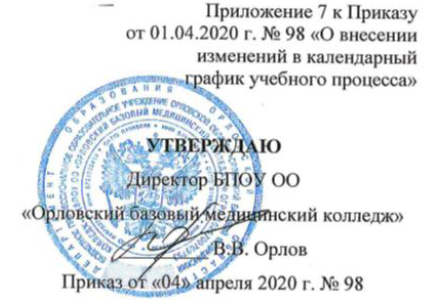 ГРАФИКПРОХОЖДЕНИЯ ПРЕДДИПЛОМНОЙ ПРАКТИКИ, ГОСУДАРСТВЕННОЙ ИТОГОВОЙ АТТЕСТАЦИИ ВЫПУСКНЫХ ГРУППБПОУ ОО «ОРЛОВСКИЙ БАЗОВЫЙ МЕДИЦИНСКИЙ КОЛЛЕДЖ»Место проведения промежуточной аттестацииСпециальность «Сестринское дело» – Советская, 19 каб (ПМ 03. «Организация доврачебной медицинской помощи при неотложных и экстремальных состояниях»)Специальность «Фармация» – Советская, 11 каб (ПМ 03. «Организация деятельности структурных подразделений аптек»)Специальность «Акушерское дело» – Полесская, 10 каб ( ПМ 04. «Медицинская помощь женщине, новорожденному, семье, при патологическом течение беременности, родов, послеродового периода.»Специальность «Лабораторная диагностика» - Полесская, 2,3 каб (ПМ 04. «Проведение лабораторных микробиологических исследований»/ ПМ 06. «Проведение лабораторных санитарно-гигиенических исследований»)Специальность «Лечебное дело» – Советская, 11 каб (ПМ 06. «Организационно-аналитическая деятельность)ГРАФИКПРОХОЖДЕНИЯ ПРЕДДИПЛОМНОЙ ПРАКТИКИ, ГОСУДАРСТВЕННОЙ ИТОГОВОЙ АТТЕСТАЦИИ ВЫПУСКНЫХ ГРУППФИЛИАЛА 1 БПОУ ОО «ОРЛОВСКИЙ БАЗОВЫЙ МЕДИЦИНСКИЙ КОЛЛЕДЖ»ГРАФИКПРОХОЖДЕНИЯ ПРЕДДИПЛОМНОЙ ПРАКТИКИ, ГОСУДАРСТВЕННОЙ ИТОГОВОЙ АТТЕСТАЦИИ ВЫПУСКНЫХ ГРУППФИЛИАЛА 2 БПОУ ОО «ОРЛОВСКИЙ БАЗОВЫЙ МЕДИЦИНСКИЙ КОЛЛЕДЖ»п\пГруппа №Подготовка к ГИАПреддипломная практикаДифференцирован-ный зачетПромежуточная аттестация (экзамен по ПМ)Сдача готовой дипломной работы в учебную частьЗащита ВКРНачало в 10.00141 м/с16.04.20- 14.05.2015.05.20- 12.06.2017.06.20 / 15.0016.06.20 13:0017.06.2024.06.20242 м/с14.04.20- 12.05.2013.05.20- 10.06.2010.06.20/13.0011.06.20 13:0010.06.2018.06.20343 м/с15.04.20- 13.05.2014.05.20- 11.06.2011.06.20/10.0015.06.20 12:0011.06.2019.06.20444 м/с13.04.20- 11.05.2012.05.20- 09.06.2009.06.20 / 10.0010.06.20 14:0009.06.2015.06.20545 А м/с17.04.20- 15.05.2018.05.20- 15.06.2018.06.20/15.0019.06.20 9:0018.06.2025.06.20645 Б м/с16.04.20- 14.05.2015.05.20- 12.06.2020.06.20/09.0017.06.20 9:0020.06.2027.06.20746 фарм13.04.20- 11.05.2012.05.20- 09.06.2009.06.20 /13.0010.06.20 9:00/11:0009.06.2016.06.20847 фарм14.04.20- 12.05.2013.05.20- 10.06.2010.06.20/10.0011.06.20 9:00/11:0010.06.2017.06.20948 а16.04.20- 14.05.2015.05.20- 12.06.2015.06.20/15.0016.06.20 8:0015.06.2023.06.201049 л\т14.04.20- 12.05.2013.05.20- 10.06.2016.06.20/15.0011.06.20 9:0016.06.2024.06.2011401 ф16.04.20- 14.05.2015.05.20- 12.06.2013.06.20/13.0017.06.20 9:00/11:0013.06.2022.06.2012402 ф15.04.20- 13.05.2014.05.20- 11.06.2011.06.20/13.0015.06.20 9:00/11:0011.06.2019.06.2013041 м/с веч17.04.20- 15.05.2018.05.20- 15.06.2020.06.20/12.0018.06.20 15:0018.06.2026.06.20 в 15.0014042 м/с веч15.04.20- 13.05.2014.05.20- 11.06.2013.06.20/10.0017.06.20 15:0013.06.2022.06.20 в 15.00п\пГруппа №Подготовка к ГИАПреддипломная практикаДифференцирован-ный зачетНачало в 09.00Промежуточная аттестация (экзамен по ПМ)Сдача готовой дипломной работы в учебную частьЗащита ВКРНачало в 10.0014114.04.20- 12.05.2013.05.20- 10.06.2010.06.2011.06.20 10:0010.06.2018.06.2024215.04.20- 13.05.2014.05.20- 11.06.2011.06.2015.06.20 10:0011.06.2019.06.20п\пГруппа №Подготовка к ГИАПреддипломная практикаДифференцирован-ный зачетПромежуточная аттестация (экзамен по ПМ)Сдача готовой дипломной работы в учебную частьЗащита ВКР141 м/с18.04.20- 16.05.2018.05.20- 15.06.2017.06.2016.06.20 10:0017.06.2022.06.20